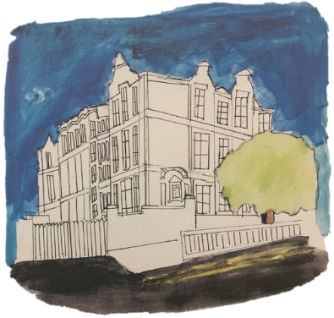 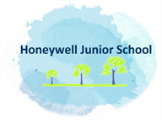 Welcome to Honeywell Junior SchoolThank you for your interest in this vacancy at our school.Honeywell Junior School is situated south of the river in Central London, housed in a Victorian building which it shares with Honeywell Infant School. There are approximately 330 pupils on roll, aged 7 to 11 years and many of them come from somewhere else!! The majority of pupils are White English with sizeable groups from White Western and White European families. About 47% speak, read or write a language other than English and 20% have special educational needs that require extra support from the school or other agencies. As an indicator of the local intake to the school, 12% of pupils are entitled to free school meals provided for them because of the low income of the family.The Honeywell Junior Curriculum is engaging, stimulating and responsive, enabling our pupils with a breadth of study and with a wealth of positive learning opportunities for all.  We use research and all of our particular pupils to mould our curriculum offer so they make links between areas of learning and travel beyond the classroom to extend their experience, perspectives and understanding. We aim for them to acquire an intellectual curiosity that supports their journey into becoming lifelong learners.  We celebrate neurodiversity and believe that “rising tides raise all ships”, and have high expectations of all.By becoming part of our staff team, you will be joining a compassionate and committed community, who put our pupils at the heart of everything we do. Please explore our website and make a time to come and meet us and see us in action.  I am happy to answer any queries you may have, just email the school office at bursar@honeywell.wandsworth.sch.uk, and I will get back to you.  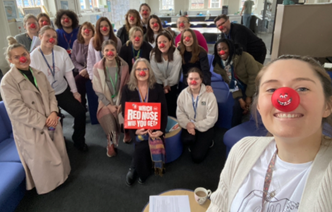 Very best wishesMs Jo ClarkeHead Teacher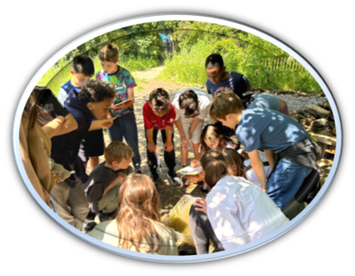 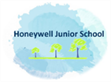 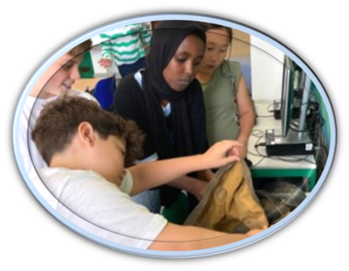 Honeywell Junior School is committed to safer recruitment practices and to safeguarding and promoting the welfare of all children. All candidates should be aware that we follow safer recruitment policies and procedures so references will be taken up prior to interview.  We are committed to equality of opportunity and we are an equal opportunities employer.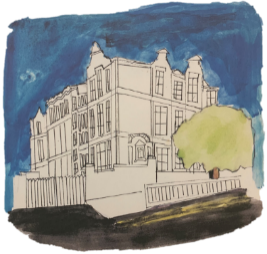 For further details and to register interest, please contact V Platt at bursar@honeywell.wandsworth.sch.uk, who will answer any queries and arrange for an application pack. Closing Date: 	Wednesday 24th April 2024 at 12.00 noonInterviews: 	Week commencing 6th May 2024
Contract:       	1st September 2024   https://honeywell-infant-school.primarysite.media/media/honeywell-school-video                         JOB DESCRIPTION  PERMANENT Part Time Assistant Head Teacher for Teaching and Learning [0.6]Cover Teacher [0.4]English Subject LeaderThis is a unique permanent post within the school’s structure which carries with it part time membership of the Senior Management Team.  
Reporting to: Head Teacher and Governing BodyPay Scale:  0.6 - L1 – L7 depending upon experience                    0.4 main scale/Upper scale dependent on experience			This Job Description may be amended at any time after consultation with the member of staff and should be read alongside the range of duties set out in the Teachers Pay and Conditions Document.   All teachers are expected to meet the requirements of the current Teacher Standards.  Main PurposeUnder the direction of the Head Teacher, have a strategic overview of the school, embodying our ethos and values. The Assistant Head Teacher will support the Head Teacher and deputy Head Teacher in:Communicating the school’s vision compellingly and supporting the Head Teacher’s strategic leadershipThe day-to-day management of the schoolFormulating the aims and objectives of the school Establishing policies for achieving these aims and objectivesManaging staff and resources to that endMonitoring progress towards meeting the school’s aims and objectivesSpecific PurposeEnglish Subject Leadershipcoaching, mentoring and developing teachers cover teacher 0.4Qualities The Assistant Head Teacher will:Uphold public trust in school leadership and maintain high standards of ethics, behaviour and professional conductBuild positive and respectful relationships across the school communityServe in the best interests of the school’s pupilsMain Duties and ResponsibilitiesSCHOOL CULTURE AND BEHAVIOURUnder the direction of the Head Teacher, the assistant head teacher will:Create a culture where pupils experience a positive and enriching school lifeUphold educational standards in order to prepare pupils from all backgrounds for their next phase of education and lifeEnsure a culture of staff professionalismEncourage high standards of behaviour from pupils, built on rules and routines that are understood by staff and pupils and clearly demonstrated by all adults in schoolUse consistent and fair approaches to managing behaviour, in line with the school’s behaviour policyEncourage high levels of pupil attendance and help to uphold a school culture of safety, enjoyment, and engagement with learning to support attendanceSTRATEGIC DIRECTION AND DEVELOPMENT OF THE SCHOOLSupport the vision, ethos and polices of the school and promote high levels of achievement throughout.Actively support the Head teacher, Governors and staff in the aims and objectives of the school.Act as a positive role model in setting the highest standards of professional behaviour in all areas of work.As a member of the school leadership team be involved in the planning, monitoring, evaluation of the School Improvement Plan.Support all staff in achieving the priorities and targets the school sets, and monitor the progress towards them.Contribute to the school’s organisation and overall strategy of the school.TEACHING, CURRICULUM AND ASSESSMENTUnder the direction of the Head Teacher, the Assistant Head Teacher will:Establish and sustain high-quality teaching across subjects and phases, based on evidenceEnsure the teaching of a broad, structured and coherent curriculumEstablish curriculum leadership, including subject leaders with relevant expertise and access to professional networks and communitiesUse valid, reliable and proportionate approaches to assessing pupils’ knowledge and understanding of the curriculum Ensure the use of evidence-informed approaches to reading so all pupils are taught to readAct as role model for others setting of high personal standards of practice to develop a stimulating and challenging learning environment, which secures effective learning and provides high standards of achievement, behaviour and discipline.In partnership with the Head and Deputy Head Teacher, monitor the quality of teaching and children’s achievements, particularly those including the analysis of performance data and the setting of appropriate year on year targets of all pupils.The professional expertise and self-confidence to lead the school team in improving a curriculum combining rich content with a wide range of learning reflecting the values, ethos and context of the school and ensuring access for all pupils.LEADING AND MANAGING PEOPLEBe involved in the implementation of Performance Management of colleaguesChallenge poor performance in any area of the school’s activity and ensure change takes placeParticipate where appropriate in the appointment of teaching and support staffShare whole school responsibility for the pastoral care of learners and staffPromote good communication and high morale and encourage the practice of working as a teamAssist the Head Teacher in maintaining a positive and constructive partnership with parent carers and the local communityMANAGING AND DEPLOYING RESOURCESBe aware of, and respond appropriately to, any health and safety issues raised by members of the teamCoordinate the English curriculum area of school improvement.Assist the Deputy Head Teacher in the coordination of CPD, particularly that related to Teaching and Learning.Take on any additional responsibilities that might from time to time be determined by the Head Teacher.SAFEGUARDING RESPONSIBILITIESBe a key role in the Safeguarding Team of the School as a DDSL and must:Have a sound working knowledge of Child Protection issues and the need for confidentiality, and identify to the named Child Protection colleague in school, any concerns in respect of individual children.Be aware of and comply with policies and procedures relating to Child Protection, Health and Safety and Security, confidentiality and data protection, reporting all concerns to an appropriate named person.Support the protocols and systems that are in place to address the needs of children with or any child in need as defined in the Children’s ActEnsure Safeguarding Procedures and the Common Assessment Framework are in place, are understood and are implemented within every phase of the school.Ensure Child Protection procedures and processes are followed throughout the school.This job description may be amended at any time in consultation with the postholder.Person SpecificationThis person specification relates to the requirements of the post as determined by the job description.  Please write a personal statement detailing how you meet the criteria below and how your examples demonstrate impact.Key: E – EssentialD – DesirableS – Demonstrated at ShortlistingI – Demonstrated at InterviewQualificationsExperience [show evidence of]Professional KnowledgeProfessional SkillsCommitment to: OtherSI1Qualified teacher status E√2Evidence of relevant further professional leadership development within the last two yearsD√3An excellent understanding of current theory and best practice in teaching and learningE√4Successful teaching experience with an evaluation of outstandingE√5Responsibility for leading a subject across the schoolE√6Involvement in school self-evaluation and development planningE√7Understanding of high-quality teaching, and the ability to model this for others and support others to improveE√8An understanding of how to use data to raise standardsE√9Understanding of school financesE√10Understanding of what makes ‘quality first’ teachingE√11Ability to plan and evaluate the curriculum offerE√12Effective communication and interpersonal skillsE√13Ability to build effective working relationshipsE√14Ability to influence and negotiateD√15Good record-keeping skillsD√16Support, motivate and inspire both colleagues and pupils by leading through exampleE√17Ability to analyse, prioritise and meet deadlinesE√18Develop and deliver effective professional development for staffE√19The school’s vision and ethosE√20Equalities and InclusionE√21Professional development for self and othersE√22Safeguarding and child protectionE√23Commitment to maintaining confidentiality at all timesE√24Excellent attendance and punctuality recordE√